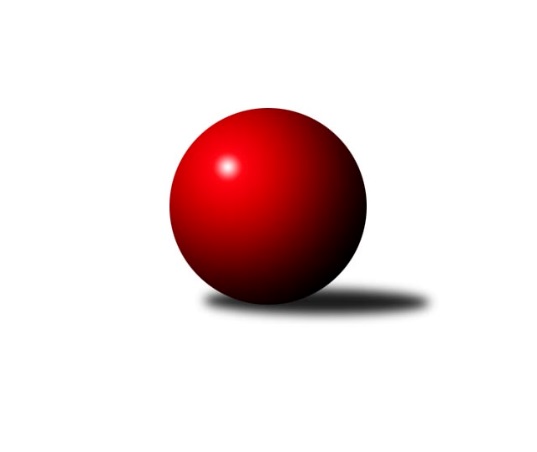 Č.18Ročník 2018/2019	17.2.2019Nejlepšího výkonu v tomto kole: 2526 dosáhlo družstvo: SK Baník Ratíškovice CJihomoravský KP2 jih 2018/2019Výsledky 18. kolaSouhrnný přehled výsledků:TJ Jiskra Kyjov B	- KC Hodonín B	3:5	2322:2370	6.0:6.0	15.2.SK STAK Domanín 	- TJ Sokol Mistřín C	1:7	2277:2478	3.0:9.0	15.2.TJ Lokomotiva Valtice C	- KK Vyškov D	6:2	2366:2364	6.0:6.0	16.2.KK Vyškov E	- SK Baník Ratíškovice C	2:6	2388:2526	4.0:8.0	16.2.SK Kuželky Dubňany C	- TJ Sokol Šanov C	4:4	2481:2508	6.0:6.0	17.2.Tabulka družstev:	1.	SK Kuželky Dubňany C	15	13	2	0	89.5 : 30.5 	116.5 : 63.5 	 2509	28	2.	KK Jiskra Čejkovice B	14	10	1	3	77.5 : 34.5 	102.0 : 66.0 	 2374	21	3.	TJ Sokol Mistřín C	15	10	0	5	78.5 : 41.5 	112.5 : 67.5 	 2446	20	4.	TJ Sokol Šanov C	15	9	2	4	68.5 : 51.5 	94.5 : 85.5 	 2432	20	5.	SK Baník Ratíškovice C	15	8	2	5	68.0 : 52.0 	100.5 : 79.5 	 2442	18	6.	KK Vyškov D	15	6	3	6	62.0 : 58.0 	94.0 : 86.0 	 2412	15	7.	TJ Sokol Vracov C	14	6	1	7	55.5 : 56.5 	73.0 : 95.0 	 2344	13	8.	SK STAK Domanín	15	6	1	8	59.0 : 61.0 	95.5 : 84.5 	 2376	13	9.	KC Hodonín B	15	5	2	8	48.0 : 72.0 	86.5 : 93.5 	 2349	12	10.	KK Vyškov E	15	5	0	10	42.5 : 77.5 	62.0 : 118.0 	 2167	10	11.	TJ Lokomotiva Valtice C	14	3	0	11	31.5 : 80.5 	56.0 : 112.0 	 2239	6	12.	TJ Jiskra Kyjov B	16	1	0	15	31.5 : 96.5 	75.0 : 117.0 	 2284	2Podrobné výsledky kola:	 TJ Jiskra Kyjov B	2322	3:5	2370	KC Hodonín B	Ludvík Balga	 	 198 	 195 		393 	 0:2 	 441 	 	245 	 196		Martin Švrček	Jaroslav Stříž	 	 176 	 187 		363 	 1:1 	 381 	 	168 	 213		Lukáš Ingr	Lukáš Řezníček	 	 204 	 202 		406 	 2:0 	 385 	 	189 	 196		Jiří Kunz	Martin Šubrt	 	 220 	 201 		421 	 2:0 	 390 	 	190 	 200		Ladislav Hrbáč	Václav Valenta	 	 223 	 194 		417 	 1:1 	 391 	 	193 	 198		Karel Mecl	Radim Šubrt	 	 164 	 158 		322 	 0:2 	 382 	 	186 	 196		Jakub Meclrozhodčí: V. D.Nejlepší výkon utkání: 441 - Martin Švrček	 SK STAK Domanín 	2277	1:7	2478	TJ Sokol Mistřín C	Jakub Juřík	 	 216 	 194 		410 	 1:1 	 416 	 	205 	 211		Dušan Urubek	Zdeněk Kožela	 	 191 	 180 		371 	 0:2 	 420 	 	192 	 228		Vladislav Kozák	Vojtěch Filípek	 	 182 	 199 		381 	 2:0 	 358 	 	178 	 180		Václav Luža ml. ml.	Zbyněk Vašina	 	 183 	 184 		367 	 0:2 	 422 	 	184 	 238		Pavel Měsíček	Josef Šlahůnek	 	 173 	 177 		350 	 0:2 	 419 	 	206 	 213		Petr Málek	Richard Juřík	 	 183 	 215 		398 	 0:2 	 443 	 	223 	 220		Zbyněk Cízlerrozhodčí: Juřík RichardNejlepší výkon utkání: 443 - Zbyněk Cízler	 TJ Lokomotiva Valtice C	2366	6:2	2364	KK Vyškov D	Robert Gecs	 	 204 	 173 		377 	 1:1 	 372 	 	177 	 195		Jiří Alán	Michaela Mlynariková	 	 167 	 183 		350 	 1:1 	 346 	 	176 	 170		Stanislav Šmehlík	Jan Beneš	 	 213 	 187 		400 	 1:1 	 423 	 	189 	 234		Jan Vejmola	Zbyněk Škoda	 	 233 	 215 		448 	 1:1 	 428 	 	208 	 220		Jiří Formánek	Eduard Jung	 	 186 	 169 		355 	 0:2 	 435 	 	223 	 212		Miroslav Poledník	Richard Cigánek	 	 226 	 210 		436 	 2:0 	 360 	 	182 	 178		Pavel Vejmolarozhodčí: vedoucí družstevNejlepší výkon utkání: 448 - Zbyněk Škoda	 KK Vyškov E	2388	2:6	2526	SK Baník Ratíškovice C	Jitka Usnulová	 	 205 	 203 		408 	 0:2 	 472 	 	241 	 231		Jarmila Bábíčková	Ludmila Tomiczková	 	 205 	 199 		404 	 0:2 	 421 	 	221 	 200		Zdeněk Helešic	Běla Omastová	 	 180 	 185 		365 	 0:2 	 383 	 	189 	 194		Václav Koplík	Jana Kurialová	 	 236 	 210 		446 	 2:0 	 400 	 	209 	 191		Marta Beranová	Michaela Malinková	 	 174 	 141 		315 	 0:2 	 424 	 	213 	 211		Antonín Zýbal	Milana Alánová	 	 237 	 213 		450 	 2:0 	 426 	 	216 	 210		Tomáš Pokojrozhodčí: vedoucí družstevNejlepší výkon utkání: 472 - Jarmila Bábíčková	 SK Kuželky Dubňany C	2481	4:4	2508	TJ Sokol Šanov C	Jan Blahůšek	 	 219 	 229 		448 	 1:1 	 445 	 	227 	 218		Lenka Spišiaková	Martin Koutný	 	 199 	 219 		418 	 1:1 	 383 	 	207 	 176		Iveta Zifčáková	Ladislav Teplík	 	 216 	 225 		441 	 2:0 	 422 	 	208 	 214		Jan Zifčák st.	Zdeněk Jurkovič	 	 178 	 175 		353 	 0:2 	 410 	 	211 	 199		Marta Volfová	Petr Horák	 	 197 	 194 		391 	 0:2 	 423 	 	216 	 207		Vladimír Jaroš	Martin Mačák	 	 222 	 208 		430 	 2:0 	 425 	 	219 	 206		Jiří Mikarozhodčí: Antoš PavelNejlepší výkon utkání: 448 - Jan BlahůšekPořadí jednotlivců:	jméno hráče	družstvo	celkem	plné	dorážka	chyby	poměr kuž.	Maximum	1.	Ladislav Teplík 	SK Kuželky Dubňany C	449.11	307.7	141.4	6.4	8/8	(470)	2.	Richard Juřík 	SK STAK Domanín 	439.48	298.9	140.5	6.8	8/8	(492)	3.	Vladislav Kozák 	TJ Sokol Mistřín C	437.00	302.5	134.5	5.0	6/7	(465)	4.	Martin Mačák 	SK Kuželky Dubňany C	436.64	302.1	134.5	4.6	7/8	(467)	5.	Petr Málek 	TJ Sokol Mistřín C	435.33	298.5	136.8	7.8	5/7	(449)	6.	Jiří Formánek 	KK Vyškov D	429.79	295.5	134.3	6.4	8/8	(471)	7.	Jarmila Bábíčková 	SK Baník Ratíškovice C	428.86	296.7	132.2	9.2	7/7	(472)	8.	Jan Blahůšek 	SK Kuželky Dubňany C	428.48	298.3	130.2	7.7	8/8	(458)	9.	Dagmar Opluštilová 	SK Baník Ratíškovice C	426.82	294.4	132.4	4.8	7/7	(488)	10.	Pavel Martinek 	TJ Sokol Šanov C	424.86	290.8	134.1	7.5	7/9	(461)	11.	Marta Volfová 	TJ Sokol Šanov C	423.57	292.1	131.5	6.7	9/9	(447)	12.	Jakub Juřík 	SK STAK Domanín 	423.34	291.3	132.0	7.0	8/8	(445)	13.	Vladimír Stávek 	KK Jiskra Čejkovice B	423.17	289.0	134.2	7.0	6/6	(465)	14.	Zdeněk Burian 	KK Jiskra Čejkovice B	422.51	286.4	136.1	5.6	5/6	(455)	15.	Jan Zifčák ml.  ml.	TJ Sokol Šanov C	420.03	291.6	128.4	8.0	6/9	(461)	16.	Petr Khol 	TJ Sokol Mistřín C	419.92	285.8	134.2	6.7	5/7	(472)	17.	Zbyněk Vašina 	SK STAK Domanín 	416.70	289.4	127.3	8.8	8/8	(454)	18.	Miroslav Poledník 	KK Vyškov D	414.33	287.4	126.9	9.3	6/8	(442)	19.	Pavel Dolinajec 	KK Jiskra Čejkovice B	411.42	290.0	121.4	9.9	6/6	(437)	20.	Vladimír Crhounek 	KK Vyškov D	410.07	282.1	128.0	9.7	6/8	(457)	21.	Karel Mecl 	KC Hodonín B	408.88	289.5	119.4	10.5	7/8	(498)	22.	Roman Kouřil 	KK Vyškov D	407.92	287.1	120.9	7.8	6/8	(459)	23.	Martina Nejedlíková 	TJ Sokol Vracov C	407.57	280.8	126.8	8.0	6/8	(457)	24.	Milana Alánová 	KK Vyškov E	407.40	286.3	121.1	8.0	5/7	(450)	25.	Václav Valenta 	TJ Jiskra Kyjov B	406.11	281.5	124.6	9.7	8/8	(443)	26.	Jiří Mika 	TJ Sokol Šanov C	404.91	279.5	125.4	8.8	8/9	(434)	27.	Michal Hlinecký 	KK Jiskra Čejkovice B	404.73	282.0	122.8	10.5	6/6	(451)	28.	Ludmila Tomiczková 	KK Vyškov E	403.60	282.6	121.0	8.2	5/7	(443)	29.	Tomáš Mrkávek 	KK Jiskra Čejkovice B	403.01	276.1	126.9	9.1	6/6	(436)	30.	Jakub Mecl 	KC Hodonín B	402.83	284.9	117.9	9.4	8/8	(467)	31.	Jitka Usnulová 	KK Vyškov E	402.54	283.1	119.5	8.3	6/7	(435)	32.	Zdeněk Helešic 	SK Baník Ratíškovice C	402.30	289.9	112.4	9.8	5/7	(452)	33.	Martin Švrček 	KC Hodonín B	401.85	289.8	112.0	14.0	8/8	(462)	34.	Martin Šubrt 	TJ Jiskra Kyjov B	401.19	281.2	120.0	10.0	8/8	(454)	35.	Dušan Urubek 	TJ Sokol Mistřín C	400.50	286.3	114.2	8.5	5/7	(416)	36.	Antonín Zýbal 	SK Baník Ratíškovice C	400.21	285.8	114.5	10.3	7/7	(435)	37.	Zdeněk Jurkovič 	SK Kuželky Dubňany C	399.05	283.8	115.2	12.1	7/8	(443)	38.	Jan Vejmola 	KK Vyškov D	398.79	285.2	113.6	10.7	6/8	(423)	39.	Eliška Šigutová 	TJ Sokol Vracov C	396.71	275.6	121.1	10.1	7/8	(441)	40.	Jindřich Burďák 	TJ Jiskra Kyjov B	396.18	274.8	121.4	9.9	7/8	(429)	41.	Lenka Spišiaková 	TJ Sokol Šanov C	396.04	282.7	113.3	10.8	6/9	(445)	42.	Jan Beneš 	TJ Lokomotiva Valtice C	393.69	277.9	115.8	9.6	6/6	(438)	43.	Klára Trojanová 	TJ Sokol Vracov C	391.42	280.2	111.3	10.6	6/8	(429)	44.	Jiří Alán 	KK Vyškov D	390.92	272.2	118.7	10.3	6/8	(452)	45.	Lubomír Kyselka 	TJ Sokol Mistřín C	390.73	272.7	118.0	11.1	5/7	(412)	46.	Zbyněk Škoda 	TJ Lokomotiva Valtice C	390.65	280.1	110.5	12.3	6/6	(448)	47.	Tomáš Koplík  st.	SK Baník Ratíškovice C	388.53	275.1	113.4	9.7	5/7	(408)	48.	Eduard Jung 	TJ Lokomotiva Valtice C	387.38	274.1	113.3	11.5	6/6	(424)	49.	Eva Paulíčková 	TJ Jiskra Kyjov B	383.77	273.1	110.6	11.7	6/8	(425)	50.	Natálie Trojanová 	TJ Sokol Vracov C	383.71	274.3	109.4	11.0	8/8	(430)	51.	Lukáš Řezníček 	TJ Jiskra Kyjov B	383.39	284.3	99.1	14.0	7/8	(427)	52.	Iveta Zifčáková 	TJ Sokol Šanov C	382.86	271.2	111.6	10.5	6/9	(432)	53.	Václav Koplík 	SK Baník Ratíškovice C	382.25	270.9	111.4	10.3	6/7	(454)	54.	Josef Šlahůnek 	SK STAK Domanín 	382.15	268.9	113.3	11.0	8/8	(444)	55.	Stanislav Šmehlík 	KK Vyškov D	380.55	269.3	111.2	11.0	7/8	(427)	56.	Václav Luža ml.  ml.	TJ Sokol Mistřín C	379.87	279.4	100.5	14.1	5/7	(426)	57.	Pavel Antoš 	SK Kuželky Dubňany C	379.72	270.7	109.1	12.4	6/8	(425)	58.	Veronika Presová 	TJ Sokol Vracov C	373.75	265.9	107.8	10.5	6/8	(445)	59.	Jiří Kunz 	KC Hodonín B	373.48	273.0	100.5	11.7	7/8	(423)	60.	Vojtěch Filípek 	SK STAK Domanín 	373.36	261.7	111.6	13.1	7/8	(438)	61.	Jaroslav Stříž 	TJ Jiskra Kyjov B	359.61	250.4	109.3	15.1	6/8	(444)	62.	Robert Gecs 	TJ Lokomotiva Valtice C	359.24	266.5	92.8	16.5	6/6	(422)	63.	Richard Cigánek 	TJ Lokomotiva Valtice C	354.63	255.8	98.8	15.2	6/6	(443)	64.	Božena Vajdová 	TJ Lokomotiva Valtice C	352.86	260.8	92.0	17.7	6/6	(376)	65.	Lumír Hanzelka 	KK Vyškov E	339.21	240.8	98.4	15.9	6/7	(394)	66.	Hana Majzlíková 	KK Jiskra Čejkovice B	335.61	248.7	86.9	16.4	6/6	(370)	67.	Michaela Malinková 	KK Vyškov E	324.64	234.7	90.0	17.3	6/7	(400)	68.	Běla Omastová 	KK Vyškov E	318.07	227.3	90.7	16.9	5/7	(387)		Tomáš Gaspar 	TJ Sokol Vracov C	481.67	318.7	163.0	1.7	1/8	(509)		Jakub Svoboda 	KK Jiskra Čejkovice B	454.00	294.0	160.0	8.0	1/6	(454)		Martina Miškeříková 	TJ Sokol Mistřín C	453.50	304.5	149.0	5.5	2/7	(470)		Zbyněk Cízler 	TJ Sokol Mistřín C	445.03	305.0	140.1	4.0	4/7	(473)		Petr Horák 	SK Kuželky Dubňany C	432.76	293.0	139.7	5.5	5/8	(460)		Tomáš Pokoj 	SK Baník Ratíškovice C	432.50	303.3	129.2	8.3	3/7	(447)		Petr Valášek 	TJ Sokol Mistřín C	432.00	290.0	142.0	3.0	1/7	(432)		Aleš Zlatník 	SK Kuželky Dubňany C	432.00	294.0	138.0	6.0	1/8	(432)		František Jelínek 	KK Vyškov D	428.00	288.0	140.0	9.0	1/8	(428)		Jana Kurialová 	KK Vyškov E	425.43	301.7	123.7	7.2	3/7	(446)		Jana Kovářová 	KK Vyškov E	423.80	296.0	127.8	4.4	1/7	(442)		Michaela Varmužová 	TJ Sokol Mistřín C	422.92	295.3	127.6	6.3	3/7	(476)		Pavel Měsíček 	TJ Sokol Mistřín C	420.85	289.6	131.3	6.4	4/7	(438)		Petr Pres 	TJ Sokol Vracov C	420.78	286.1	134.7	6.6	3/8	(450)		Jana Nytrová 	KK Vyškov D	420.00	300.5	119.5	13.0	2/8	(429)		Aleš Gaspar 	TJ Sokol Vracov C	418.50	294.5	124.0	7.0	2/8	(443)		Martin Koutný 	SK Kuželky Dubňany C	418.05	293.1	125.0	7.7	5/8	(457)		Vladimír Jaroš 	TJ Sokol Šanov C	411.33	280.0	131.3	6.7	3/9	(423)		Tomáš Koplík  ml.	SK Baník Ratíškovice C	410.00	283.5	126.5	6.5	1/7	(411)		Jiří Hladík 	TJ Sokol Vracov C	408.00	282.0	126.0	10.0	1/8	(408)		Oldřiška Varmužová 	TJ Sokol Šanov C	402.96	281.1	121.8	8.0	5/9	(424)		Marta Beranová 	SK Baník Ratíškovice C	402.11	285.6	116.5	10.2	3/7	(456)		Jan Zifčák  st.	TJ Sokol Šanov C	402.00	279.0	123.0	9.2	5/9	(440)		Josef Michálek 	KK Vyškov D	401.75	288.3	113.5	7.5	2/8	(416)		Marcel Šebek 	SK Baník Ratíškovice C	400.00	297.0	103.0	11.5	4/7	(432)		Michaela Mlynariková 	TJ Lokomotiva Valtice C	396.13	284.0	112.1	11.0	2/6	(413)		Jaromíra Meclová 	KC Hodonín B	393.50	283.0	110.5	10.9	4/8	(428)		Lubomír Konečný 	KK Jiskra Čejkovice B	391.00	277.3	113.7	12.0	1/6	(405)		Ladislav Hrbáč 	KC Hodonín B	388.34	281.8	106.5	13.9	5/8	(422)		Ivan Guryča 	KC Hodonín B	387.53	280.6	106.9	11.5	5/8	(416)		Pavel Vejmola 	KK Vyškov D	384.00	281.8	102.3	12.1	4/8	(419)		Nikola Plášková 	TJ Sokol Vracov C	382.55	270.8	111.8	11.6	4/8	(437)		Radek Břečka 	TJ Sokol Vracov C	382.17	275.1	107.0	14.7	5/8	(425)		František Ilčík 	SK Kuželky Dubňany C	382.00	273.3	108.8	13.6	4/8	(394)		Josef Otáhal 	KC Hodonín B	381.50	277.5	104.0	19.0	2/8	(391)		Ludvík Balga 	TJ Jiskra Kyjov B	381.00	265.0	116.0	12.5	3/8	(411)		Lukáš Ingr 	KC Hodonín B	379.11	277.3	101.8	16.3	3/8	(384)		Josef Ronek 	TJ Jiskra Kyjov B	376.00	263.0	113.0	13.0	1/8	(376)		Veronika Kaiserová 	TJ Sokol Vracov C	375.06	258.2	116.9	11.3	4/8	(408)		Eva Alánová 	KK Vyškov E	374.00	281.0	93.0	9.0	1/7	(374)		Zdeňka Varmužová 	TJ Sokol Mistřín C	369.00	262.0	107.0	13.0	1/7	(369)		František Masář 	SK STAK Domanín 	362.00	259.1	102.9	15.4	2/8	(377)		Zdeněk Kožela 	SK STAK Domanín 	350.84	244.0	106.8	11.6	5/8	(405)		Kateřina Lužová 	TJ Sokol Mistřín C	345.88	257.5	88.4	17.4	4/7	(409)		Dana Zelinová 	SK STAK Domanín 	336.00	240.0	96.0	15.5	2/8	(365)		Miroslava Kempová 	SK STAK Domanín 	335.00	230.5	104.5	18.0	2/8	(366)		Radim Šubrt 	TJ Jiskra Kyjov B	330.75	249.5	81.3	21.3	5/8	(384)		Soňa Pavlová 	KK Vyškov E	327.63	245.4	82.3	19.5	4/7	(361)		Hana Fialová 	KK Vyškov E	288.00	219.5	68.5	26.8	4/7	(332)		Lucie Paulíčková 	TJ Jiskra Kyjov B	230.50	174.5	56.0	27.3	2/8	(256)Sportovně technické informace:Starty náhradníků:registrační číslo	jméno a příjmení 	datum startu 	družstvo	číslo startu
Hráči dopsaní na soupisku:registrační číslo	jméno a příjmení 	datum startu 	družstvo	23690	Lukáš Ingr	15.02.2019	KC Hodonín B	Program dalšího kola:19. kolo22.2.2019	pá	18:00	SK Baník Ratíškovice C - TJ Lokomotiva Valtice C	22.2.2019	pá	18:00	TJ Sokol Vracov C - SK Kuželky Dubňany C	22.2.2019	pá	18:00	TJ Sokol Šanov C - KK Vyškov E	23.2.2019	so	15:00	KK Vyškov D - SK STAK Domanín 	23.2.2019	so	17:00	TJ Sokol Mistřín C - KK Jiskra Čejkovice B	24.2.2019	ne	10:00	TJ Lokomotiva Valtice C - TJ Sokol Vracov C (dohrávka z 17. kola)	Nejlepší šestka kola - absolutněNejlepší šestka kola - absolutněNejlepší šestka kola - absolutněNejlepší šestka kola - absolutněNejlepší šestka kola - dle průměru kuželenNejlepší šestka kola - dle průměru kuželenNejlepší šestka kola - dle průměru kuželenNejlepší šestka kola - dle průměru kuželenNejlepší šestka kola - dle průměru kuželenPočetJménoNázev týmuVýkonPočetJménoNázev týmuPrůměr (%)Výkon3xJarmila BábíčkováRatíškovice C4724xJarmila BábíčkováRatíškovice C117.954722xMilana AlánováVyškov E4506xZbyněk CízlerMistřín C116.84431xZbyněk ŠkodaValtice C4482xZbyněk ŠkodaValtice C115.684485xJan BlahůšekDubňany C4482xRichard CigánekValtice C112.584361xJana KurialováVyškov E4462xMilana AlánováVyškov E112.454501xLenka SpišiakováŠanov C4453xMartin ŠvrčekHodonín B112.42441